  MADONAS NOVADA PAŠVALDĪBA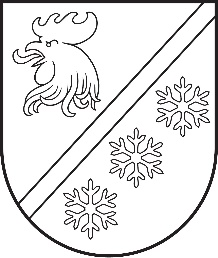 Reģ. Nr. 90000054572Saieta laukums 1, Madona, Madonas novads, LV-4801 t. 64860090, e-pasts: pasts@madona.lv ___________________________________________________________________________MADONAS NOVADA PAŠVALDĪBAS DOMESLĒMUMSMadonā2023. gada 29. jūnijā							          		Nr. 392									     (protokols Nr. 9, 34. p.)Par finansējuma piešķiršanu logu un durvju nomaiņai Jāņukalna tautas namā, Jāņukalnā, Kalsnavas pagastāJāņukalna ciemā, Kalsnavas pagastā, adresē „Vecais pagasta nams” atrodas pašvaldībai piederoša divstāvu ēka, kas sastāv no 8 dzīvokļiem un vienā ēkas pusē atrodas  „Jāņukalna tautas nams”. Šīs „Jāņukalna tautas nama” telpas sastāv no pasākumu zāles un skatuves  (106.9 kvm.) un palīgtelpām (49.2 kvm.). Šī zāle un palīgtelpas jau vēsturiski, kopš pagasta padomes laikiem tiek izmantotas gan privātiem, gan publiskiem pasākumiem, un šajās telpās ir arī Jāņukalna vēlēšanu iecirknis. 2019.gadā biedrība „Pilnīgs kosmoss” šajās telpās, iesaistoties projektā, veica telpu (lielās zāles, ieejas, skatuves) kosmētisko remontu, nokrāsojot sienas, griestus, grīdas. Jāņukalna tautas nama zāle ir atguvusi „jaunu elpu” pēc šī remonta. Biedrība „Pilnīgs kosmoss” šajās telpās rīko dažādus pasākumus, balles, sporta pasākumus. Ar biedrību ir noslēgts arī līgums par šo telpu bezaltlīdzības nodošanu lietošanā. Biedrība startēja arī Madonas novada fonda projektu konkursā, ar domu, izremontēt arī pārējās palīgtelpas, bet diemžēl finansējumu neieguva. Biedrība ļoti aktīvi piesaista lielos māksliniekus koncertiem, Jāņukalnā. Šo telpu logi un durvis nav mainīti kopš ēkas uzbūvēšanas brīža. Koka logi ir sliktā stāvoklī, kad notiek koncerti, balles, tad logi dreb. Tāpat sliktā stāvoklī ir tautas nama ieejas durvis, kas ir no koka, trūkst dažu stikloto loga rūšu. Kalsnavas pagasta pārvalde vēlas mainīt esošos koka logus un durvis uz plastmasas logiem un durvīm. Īpašumu uzturēšanas nodaļas vadītājs ir veicis tirgus izpēti. Par izdevīgāko piedāvājumu atzīts SIA „JB PROMOTION”, reģistrācijas Nr. 40103242146 piedāvājums - EUR 5502,34 +PVN 21% =  EUR 6657,83 Noklausījusies sniegto informāciju, ņemot vērā 14.06.2023. Uzņēmējdarbības, teritoriālo un vides jautājumu komitejas un 20.06.2023. Finanšu un attīstības komitejas atzinumus, atklāti balsojot: PAR – 16 (Agris Lungevičs, Aigars Šķēls, Aivis Masaļskis, Andris Dombrovskis, Andris Sakne, Artūrs Čačka, Artūrs Grandāns, Arvīds Greidiņš, Gunārs Ikaunieks, Guntis Klikučs, Iveta Peilāne, Kaspars Udrass, Māris Olte, Rūdolfs Preiss, Sandra Maksimova, Zigfrīds Gora), PRET – NAV, ATTURAS –  NAV, Madonas novada pašvaldības dome NOLEMJ:Piešķirt  Kalsnavas pagasta pārvaldei finansējumu EUR 6657,83 apmērā logu un durvju nomaiņai Jāņukalna tautas namā no Madonas novada pašvaldības 2023. gada budžeta nesadalītajiem līdzekļiem, kas ņemti no Kalsnavas pagasta pārvaldes 2022. gada atlikuma.              Domes priekšsēdētājs				             A. Lungevičs	Bieriņš 25646161ŠIS DOKUMENTS IR ELEKTRONISKI PARAKSTĪTS AR DROŠU ELEKTRONISKO PARAKSTU UN SATUR LAIKA ZĪMOGU